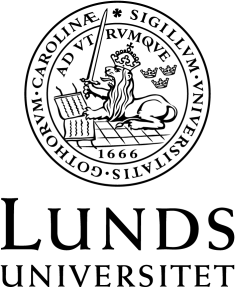 Institutionen för kulturvetenskaper Godkänd av institutionsstyrelsen, via kursplanegruppen, 24.9.2012Reviderad av kursplanegruppen, 10.6.2016, 12.5.2017 och 2.5.2018.Barthes, Roland (2007), ”Tvättmedel och rengöringsmedel”; Tour de France som hjältedikt”; 	”Plast”	Ingår i: Mytologier. Lund: Arkiv, ISBN 978-91-7924-209-1, s. 38–39, s. 	115–125, s. 178–180, 13 sidor.Barthes, Roland (2006), ”An Early Preface to to the Fashion System”	Ingår i: The language of fashion. Oxford: Berg, ISBN 1-84520-380-1, s. 	65–79, 14 sidor.Bell, Quentin (1976), ”Theories of fashion”	Ingår i: On human finery. The classic study of fashion through the ages. 	London: Allison & Busby, ISBN 0-7490-0094-5, s. 90–106, 16 sidor.Bremer, Signe (2011), ”Med kroppen in i berättarrumet”	Ingår i: Etnografiska hållplatser: om metodprocesser och reflexivitet. 	Kerstin Gunnermark (red.), Lund: Studentlitteratur, ISBN 978-44-07315-6, s. 	195–216, 21 sidor. Carter, Michael (2003), ”Herbert Spencer’s sartorial protestantism”, ”Roland Barthes and the 	end of the nineteenth century”	Ingår i: Fashion classics from Carlyle to Barthes (2003). Oxford: Berg, ISBN, 91-	40-63486-8, s. 19–39; s. 143–164, 41 sidor.Ehn, Billy § Löfgren, Orvar (2001), Kulturanalyser. Malmö: Gleerups. Andra upplagan. ISBN 	91-40-63486-8, 180 sidor.Ekelund, Robin (2015), ”Ord och ting om vartannat”	Ingår i: Muntlig historia i teori och praktik. Malin Thor Tureby & Lars 	Hansson (red.), Lund: Studentlitteratur, ISBN 978-91-44-10355-6, s. 97–116, 19 	sidor.Evans, Caroline (2003), ”History”, ”Cruelty”	Ingår i: Fashion at the edge. Spectacle, modernity and deathliness. New 	Haven: Yale University Press, ISBN 0-300-10192-9, s. 17–40; 139–162, 46 sidor. Featherstone, Mike (2014), ”Luxury: Consumer Culture and Sumptuary Dynamics”. Luxury: Culture, History, Consumption vol. 1, nr. 1, ISSN 2051-1817, s. 47-69, 22 sidor.  Flügel, John Carl (1951), ”Könsolikheter”, ”Modets växlingar”	Ingår i: Klädernas psykologi . Stockholm: Natur och kultur. ISBN saknas, 	s. 94–112; s. 145–154, 27 sidor. Frykman, Jonas & Gilje, Nils (2003), Being there: new perspectives on phenomenology and 	the analysis of culture. Lund: Nordic Academic Press, ISBN 91-89116-66-6, s. 	7-52, 45 sidor. Gunnemark, Kerstin (2011), ”Metodprocesser och kunskapsförståelse”	Ingår i: Etnografiska hållplatser: om metodprocesser och reflexivitet. 	Kerstin Gunnermark (red.), Lund: Studentlitteratur, ISBN 978-44-07315-6, s. 	15–57, 42 sidor. Jørgensen Winther, Marianne och Phillips, Louise (2000). Diskursanalys som teori och 	metod. Lund: Studentlitteratur. ISBN: 91-44-01302-7. (I urval: kapitel 1 s. 1-23, 	kapitel 3 s. 60-95, 57 sidor.  Kawamura, Yuniya (2007), Modeologi: En introduktion till modevetenskap. Stockholm: 	Norstedts Akademiska Förlag. ISBN 978-91-7227-508-9, 192 sidor.Lehmann, Ulrich (1999), ”Tigersprung: Fashioning History” Ingår i: Fashion Theory, vol. 3, nr. 	3. DOI: 10.2752/136270499779151379, s. 297-321, 24 sidor.Lipovetsky, Gilles (1994), “The seduction of things“ Ingår i: The empire of fashion: dressing modern democracy. Princeton, N.J.: Princeton Univ. Press, ISBN 0-691-03373-0, s. 134-155, 21 sidor.McNeil, Peter och Giorgio, Riello (2016), “A rich history and a history of riches” och “The 	magic world of luxury brands”	Ingår i: Luxury: A rich history. Oxford: Oxford University Press. ISBN 	9780199663248, s 1-10, s 252-288, 46 sidor.Pripp, Oscar och Öhlander, Magnus (2011), “Utgångspunkter”Ingår i: Etnologiskt fältarbete 2, [omarbetad och utökad]. Lars Kaijser, Magnus Öhlander (red.), Lund: Studentlitteratur, ISBN 9789144058528, s. 113-145, 32 sidor.Schoug, Fredrik (2013), ”Theory – A professional matter” Ingår i: What is theory? Answers from the social and cultural sciences. Corvellec, Hervè (red.), Stockholm: Liber, ISBN 9789147097364, s. 181-192, 11 sidor.Simmel, Georg (2012), ”Modets filosofi” Ingår i: Aisthesis. Estetikens historia, del 1. Sara Danius, Cecilia Sjöholm 	& Sven-Olov Wallenstein (red.). Stockholm: Thales, ISBN 9789172350908, s. 	508-533, 25 sidor.Veblen, Thorstein (2007), “Dress as an expression of pecuniary culture” Ingår i: The theory of the leisure class. New York: Oxford University Press. ISBN 978-0-19-280684-0, s. 111–124, 13 sidor. Wilson, Elizabeth (2003), ”Explaining it Away”Ingår i: Adorned in Dreams: fashion and modernity. New York: I B Tauris, ISBN 978 86064 921 9, s 47–66, 19 sidor.Woodward, Sophie (2007), Why women wear what they wear, New York: Berg, ISBN 1- 	84520-699-1, s. 1-8 och 51-67, 23 sidor.Öhlander, Magnus (2011), “Utgångspunkter”Ingår i: Etnologiskt fältarbete, 2, [omarbetad och utökad]. Lars Kaijser, Magnus Öhlander (red.). Lund: Studentlitteratur, ISBN 9789144058528, s. 11-35, 24 sidor. Sammanlagt 948 sidor. 